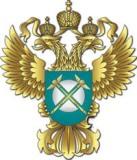 УПРАВЛЕНИЕ ФЕДЕРАЛЬНОЙ АНТИМОНОПОЛЬНОЙ СЛУЖБЫПО КЕМЕРОВСКОЙ ОБЛАСТИПовестка дня публичных обсуждений правоприменительной практикиКемеровского УФАС России29.06.2017г. 14:00Вступительное слово. Организационные моменты (руководитель Кемеровского УФАС России Н.Е. Кухарская).блокОб изменениях в антимонопольном законодательстве после принятия «четвертого антимонопольного пакета» с руководством по соблюдению обязательных требований и разъяснением, какое поведение является правомерным.О судебной практике управления и статистике по обжалуемым делам с примерами.О наиболее часто встречающихся нарушениях антимонопольного законодательства в действиях хозяйствующих субъектов на товарных рынках и при сговоре на торгах.Санкции за нарушение законодательства о контрактной системе.Санкции за нарушение рекламного законодательства.блокВопросы по докладам специалистов антимонопольного органа, ответы на обращения из зала и на комментарии, поступившие по электронной почте.блокДоклад Уполномоченного по правам предпринимателей в Кемеровской области Е.П. Латышенко о взаимодействии с антимонопольным органом в ходе работы в сфере защиты предпринимательства.